Parish Councillors are hereby summoned to attend the ordinary meeting of Church Lawford Parish Council to be held at 7:30pm on Wednesday 9th November 2022 at the Village Hall, 34 School Street, Church Lawford.THE PUBLIC AND PRESS ARE WELCOME TO ATTEND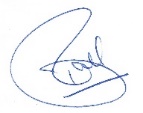 Tracie Ball (07957 589 626)Clerk and RFO	5th November 2022AGENDAApologies and acceptance of reasons for absence – To receive apologies.Declarations of Interest (existence and nature) on items on the agenda – Councillors to declare any personal and/or pecuniary interests on items on the agenda.Public Participation – to receive any questions or presentations from the publicBorough and County Councillors’ ReportsMinutes of the Parish Council – To review and, if appropriate, approve the minutes of the Parish Council meetings held on 12th October 2022Policy Document Review  - Emergency planning – to receive an update on the progress of a written emergency plan and make any decisions as required.Planning - All planning applications and consultations can be viewed on the RBC Planning Portal Website. To discuss and if appropriate comment on any planning applications received.Planning Application R22/0673 - Land adjacent to 3 Rugby Road, Church Lawford, new 3 bed dwelling – consider comments and make any decisions as necessary.Progress reports for information – for information only and are items not on the Agenda.Finance – to approve the following accounts for payment.Note - £4,000 has been transferred from the current to the deposit account.Bank Balance – Current Account   Deposit Account Check when last VAT reclaim was done – second payment to Zeta may not have been claimed.Check Grass Cutting grant for 2022 has been claimed from RBC.Health and safety / safeguarding incidents – to log and discuss any incidents that have occurred since the last meeting.Update on clerks’ handover – to confirm the pay scale Tracie Ball in this role, review the upgrade of the PC laptop and any other business in this regard.Neighbourhood development plan – update on progress. Review Monks Kirby PlanWCC Cost of Living conference - 5 November 2022, University of Warwick, 1.00pm to 4.00pm Discuss who wishes to attend.Allotment Rents – to establish the payment status of any outstanding rents.Community and Village maintenance items – to be discussedPlayground Inspection and RepairVillage Christmas treeWarm homes centre in the village Gift of Land for village – update on progressVillage CCTV – reactive a report from the clerk on how to start this project and make any decisions as required.WCC Transport Consultation  - consider response and make any appropriate decisionsPolice Hub – has it happened, and if not is there a reason?Defibrillator Reporting & Maintenance  – review latest reportFuture Agenda Items – Councillors are asked to use this opportunity to raise items for future agendas. Date of Next Meetings – To confirm Wednesday 14th December 2022 for the next regular meeting of the Parish Council at the Village Hall at 7:30pm.If an interim meeting is required, an agenda will be sent to Councillors and be put on the website and in the Main Street noticeboard three clear days before the meeting is held.DESCRIPTION AMOUNT Account movementZoom monthly feeStreet light electricity (July) Street light electricity (Aug) RDB Pest Control (moles)